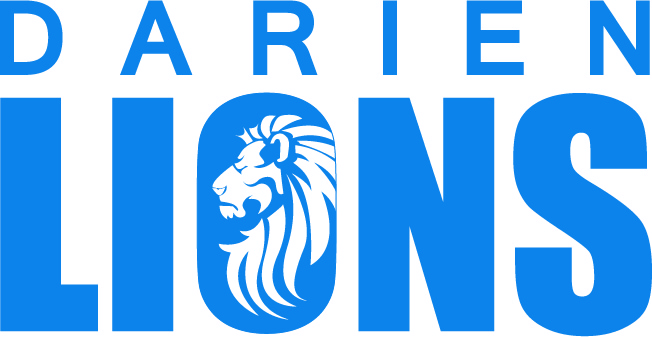 Call to order 7:00pm – Lion President Andrew Brunsen
Pledge  

Committee ReportsParade – Lion Art DonnerPicnic -Lion Tim KochBig Raffle – Lion Dave SmetekGolf Outing – Lion Dennis BreierSecretary Financial Report – Lion Ed O’ConnerSecretary Report – Lion Randy PorzelMay 2019 Board for approvalMay 2019 Business for ReviewTreasurer Report – Lion Mike FalcoMay 2019 for approvalMembership Report – Lion Steve HiattPerfect attendance, directory updateDrop any current members by 7-1-19 deadline?New Member approvalPresident’s Report / CorrespondencePassing of MaterialsYear in reviewUnfinished BusinessNew BusinessYear End Donations – Lion Randy PorzelComing EventsJune 27 Business Meeting @ Carriage Greens Vest NightBoard CommentsAdjourn